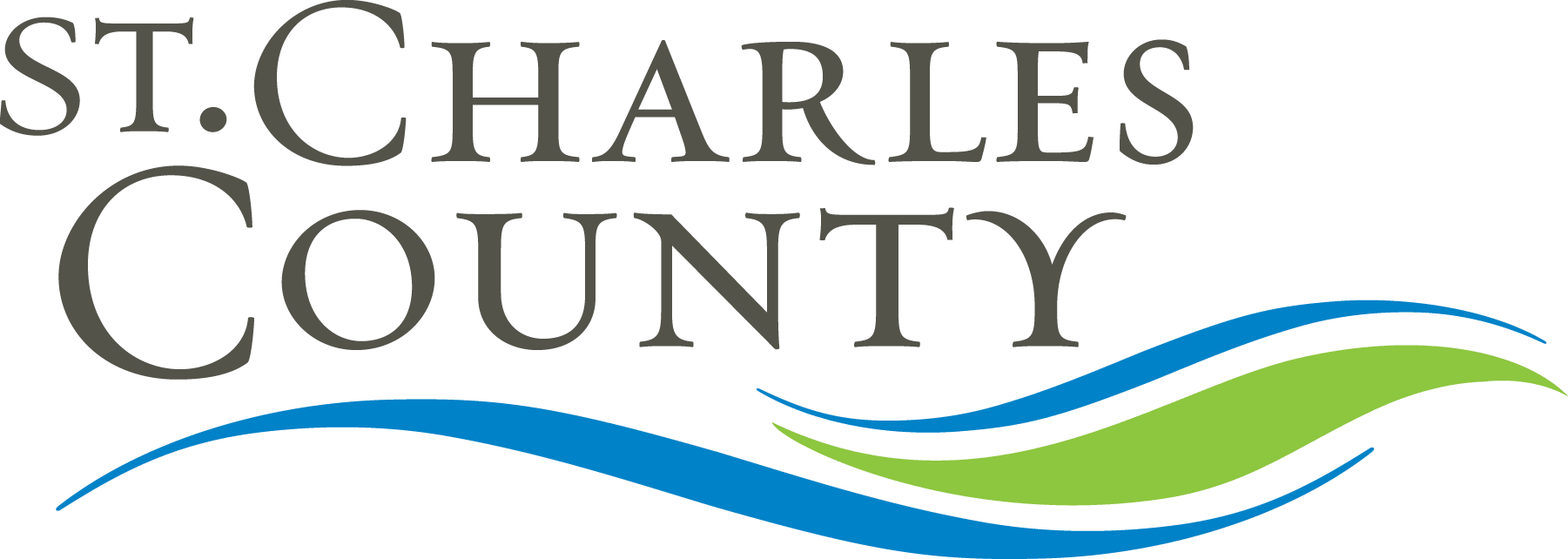 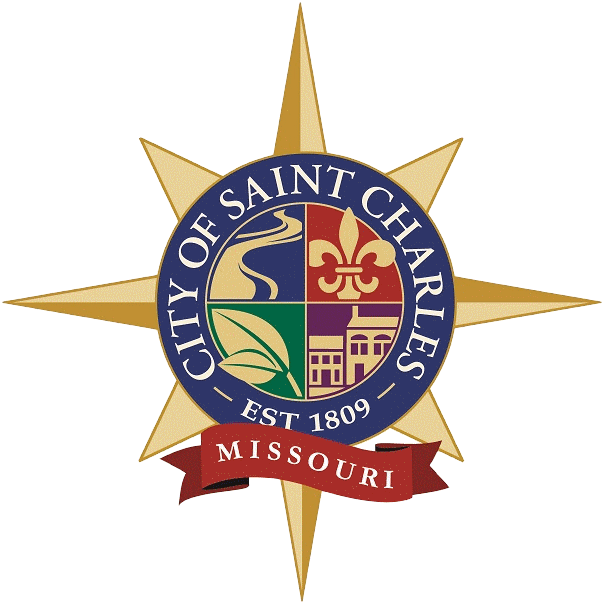 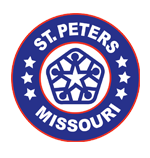 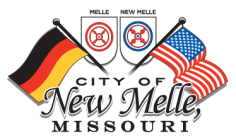 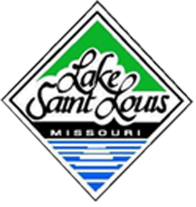 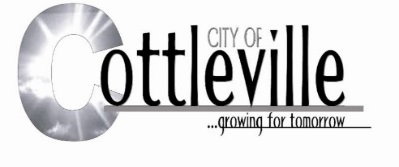 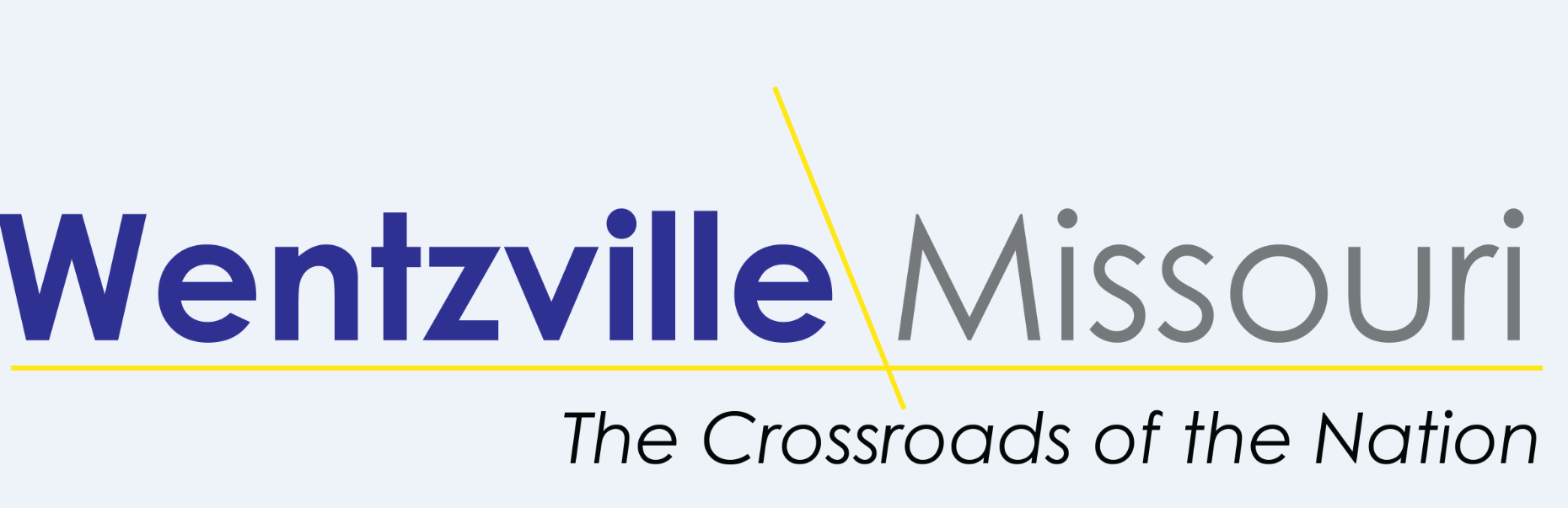 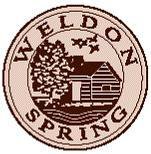 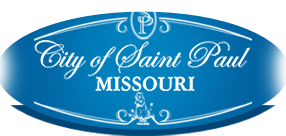 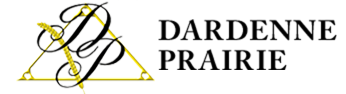 					PUBLIC NOTICE			  	        ST CHARLES URBAN COUNTY Public Comment Period for St Charles Urban County’s Community Development Block Grant (CDBG) Program Year FY2022 Consolidated Annual Performance Evaluation Report (CAPER)City of St Charles, City Hall200 N Second StreetSt Charles, Missouri 633015:00pmPUBLIC NOTICE IS HEREBY GIVEN that a Public Hearing will be held on Monday, February 27, 2023 at 5:00 pm at the City of St Charles City Hall First Floor concerning the Fiscal Year 2022 Consolidated Annual Performance and Evaluation Report for the St Charles Urban County Community Development Block Grant Program. The 2022 CAPER will be available in draft form for review by any interested citizen prior to submission to the U.S. Department of Housing and Urban Development starting on Wednesday February 8, 2023 during regular office hours of 8:00am to 5:00pm Monday through Friday in the St Charles County Administration Building, in the Office of Community Development 201 N Second Street, Ste 410, on the website at www.sccmo.org and available in City of St Charles, Department of Community Development 200 N Second Street, Ste 303, on the website at www.stcharlescitymo.gov. All public comments will be included with the final CAPER that will be submitted to HUD on (or one day after the end of the comment period, whichever is later), March 16, 2022. Please forward written comments by March 15, 2022 at 5:00pm to Kathleen Thompson, Dept of Community Development, 200 N 2nd Street, Ste 303, St Charles, MO 63301 or you may email comments to cdbg@stcharlescitymo.gov. 